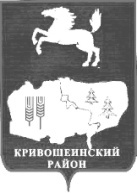 АДМИНИСТРАЦИЯ КРИВОШЕИНСКОГО РАЙОНАПОСТАНОВЛЕНИЕ23.12.2021                                            			      		                                    № 891с. КривошеиноТомской областиО внесении изменений в постановление Администрации Кривошеинского района  от 17.10.2016 № 309 «Об утверждении перечня муниципального имущества»В целях оказания имущественной поддержки самозанятым гражданам, а также принимая во внимание пункт 5.1 протокола совещания в АО «Федеральная корпорация по развитию малого и среднего предпринимательства» от 26.08.2020 № 3-ИП-ВКС, письмо от 18.09.2020 № НЛ-09/9589ПОСТАНОВЛЯЮ:1. Внести в постановление Администрации Кривошеинского района от 17.10.2016 № 309 «Об утверждении перечня муниципального имущества» (далее - постановление) следующие изменения:1)Приложение к постановлению изложить в новой редакции согласно приложению к настоящему постановлению.2. Настоящее постановление вступает в силу с даты официального опубликования.3. Разместить настоящее постановление на официальном сайте муниципального образования Кривошеинский район Томской области в информационно-телекоммуникационной сети «Интернет» и опубликовать в  газете «Районные Вести».4. Контроль за исполнением настоящего постановления возложить на заместителя Главы Кривошеинского района по социально-экономическим вопросам.Глава Кривошеинского района 						                        А.Н.КоломинТыщик Э.Ш.(8-38-251) 2-14-27Прокуратура, Крайсман М.П., Идикеева Н.В.  Приложение к постановлению АдминистрацииКривошеинского района от 23.12.2021№ 891Перечень муниципального имущества муниципального образования Кривошеинского района Томской области, свободного от прав третьих лиц (за исключением имущественных прав субъектов малого и среднего предпринимательства),  предназначенного для предоставления его во владение и (или) в  пользование на долгосрочной основе (в том числе по льготным ставкам арендной платы для субъектов малого и среднего предпринимательства, занимающихся социально значимыми видами деятельности) субъектам малого и среднего предпринимательства, физическим лицам, не являющимся индивидуальными предпринимателями и применяющим специальный налоговый режим «Налог на профессиональный доход» и организациям, образующим инфраструктуру поддержки субъектов малого и среднего предпринимательства№ п/пПравообладательНаименование имуществаАдрес (местоположение)Общая площадь (кв.м.)НазначениеКадастровый номер12345671Муниципальное образование Кривошеинский районНежилые помещения: подвал: 1-10, I 1 этаж: 1-16, I, II, III, IV, V, VI (из них: помещения 10, 11, IV, 12, 13, 14, V, 15, 16)Томская область, Кривошеинский район, с. Кривошеино, ул. Ленина, 29483,1 (116,4)Для производства хлеба и мучных кондитерских изделий недлительного хранения70:09:0102002:4122Муниципальное образование Кривошеинский районНежилое здание (Нежилые помещения: 1001-1014)Томская область, Кривошеинский район, с. Кривошеино, ул. Заводская, д.2а453,7 (148)Для розничной торговли70:09:0101002:5483Муниципальное образование Кривошеинский районНежилое зданиеТомская область, Кривошеинский район, с. Кривошеино, ул. Ленина, № 18б205,9Для социально-значимых видов деятельности70:09:0101003:6664Муниципальное образование Кривошеинский районЗемельный участокТомская область, Кривошеинский район, с. Кривошеино, ул. Ленина, № 18Б413Для социально-значимых видов деятельности70:09:0101003:12565Муниципальное образование Кривошеинский районнежилое одноэтажное кирпичное здание (гаражные боксы)Томская область, Кривошеинский район, с. Кривошеино, ул. Заводская, № 10 а815,1Для всех видов деятельности, предусмотренных действующим законодательством Российской Федерации70:09:0101002:05156Муниципальное образование Кривошеинский районнежилое одноэтажное кирпичное здание (гараж)Российская Федерация, Томская область, Кривошеинский муниципальный район, Кривошеинское сельское поселение, с. Кривошеино, ул. Заводская, д.10а/178Для всех видов деятельности, предусмотренных действующим законодательством Российской Федерации70:09:0101002:18617Муниципальное образование Кривошеинский районЗемельный участокТомская область, Кривошеинский район, с. Кривошеино ул. Заводская, № 10 А4450Для всех видов деятельности, предусмотренных действующим законодательством Российской Федерации70:09:0101002:102